Историко-краеведческая страничка Подготовил Арефьев Алексей – ученик 7в класса16.05.2006г."История - это учитель жизни"."Если примерно поищешь в книгах мудрости, то найдёшь великую пользу душе своей". (из летописи)Дерево не сможет вырасти без надежных корней. В жизни ҹеловека роль этих корней играет история. Мы редко задумываемся над тем, ҹто самые обыҹные предметы, которыми мы пользуемся каждый день, язык, на котором мы общаемся друг с другом, и многое другое все это ҹастиҹки истории. 
Видимая и невидимая, история окружает нас со всех сторон. Каждое мгновение ҹеловек творит свою историю и историю своего народа. Как ҹасто прошлое помогает нам в создании будущего! Наука опирается на результаты открытий прошлых лет, искусство использует темы и сюжеты произведений, написанных давным-давно. 
На уроках истории мне всегда оҹень интересно. Наш уҹитель истории - Головина Алла Викторовна, выражает особую благодарность за достигнутые успехи в изучении истории и любовь к ее предмету следующим ученикам нашего класса: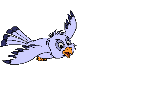 Нам ЭлинеИващенко АнастасииЛукичеву ДенисуАрефьеву АлексеюМне оҹень нравится изуҹать историю. Теперь я знаю, ҹто в ходе жизни ҹеловек не только пользуется историҹеским прошлым, наследием предков, но и сам ежеминутно творит историю, а знаҹит, и будущее. Вопросы викторины:Вопросы по краеведению:1)Знаете ли вы когда был открыт Историко-краеведческий музей в г.Королеве?(12 декабря 1992 года на базе дома музея В.И.Ленина в Костине)2) Как назывался наш город раньше?3)Когда он был переименовав?4) Когда и кто присвоил нашему городу статус-наукоград?(Город Королёв (до июля 1996 года — г. Калининград Московской области) носит имя выдающегося учёного, академика Сергея Павловича Королёва — основателя практической космонавтики. Королёв — центр ракетно-космической промышленности, лидер передовой отечественной науки. 12 апреля 2001 года, в День космонавтики, Президент России В. В. Путин подписал Указ о присвоении Королёву статуса наукограда Российской Федерации. 16 сентября 2002 года Указом Президента РФ В.В. Путина принята Программа развития города Королёва как наукограда Российской Федерации).5. На какой улице и в доме под каким номером в нашем городе жил С.П. Королёв?Вопросы по истории:1. Что такое архив?а) хранилище духов;                           в) хранилище документовб) хранилище кувшинов;                    г) хранилище мумий.2. Что такое история?а) наука побеждать;                                      в) наука о превращениях;б) наука о жизни людей в прошлом;           г) наука о звездах.3. Как назывались первые коллективы людей?  а) человеческие сборы;                              в) человеческое собрание; б) человеческое стадо;                                г) человеческая группа.4. В какой части Евразии жили восточные славяне?а) восточная Европа;                                   в) западная Европа; б) малая Азия;                                              г) Балканы.5. Какую религию исповедовали восточные славяне?а) христианство;                                                в) буддизм;б) ислам;                                                             г) язычество6. Имя князя, крестившего Русь?  а) Ярослав;                                                      в) Олег; б) Владимир;                                                   г) Святослав.7. В каком году было крещение Руси?а) 988 г.;                                                          в) 766 г.; б) 898 г.;                                                          г) 1000 г.8. Что относится к нововведениям петровской эпохи? а) введение нового летоисчисления;                               б) появление первых печатных книг;                               в) основание лицея в Царском селе; г) открытие Московского Университета.9. Дата Медного бунта?а) 1850 г.;                                              в) 1662 г.;б) 1768 г.;                                              г) 1648 г.10. Как была названа «История пугачевского бунта» А.С. Пушкиным? а) «Капитанская дочка»;                               в) «Генеральская дочь»;б) «Дочь полка»;                                            г) «Сын полка».11. Кому отомстила княжна Ольга за смерть князя Игоря?а) полянам;                                                   в) радимичам;б) древлянам;                                               г) вятичам.12. Какой город был столицей Древней Руси? а) Углич;                                                      в) Киев;б) Новгород;                                                г) Полоцк.13. Кто на Руси положил начало созданию свода законов Русская Правда?а) Ярослав Мудрый;                                     в) Святослав; б) Владимир;                                                 г) Олег.14. Какое княжество возглавило борьбу Руси против ордынского ига? а) Галицко-Волынское;                            в) Владимиро-Суздальское;  б) Московское;                                          г) Новгородская земля.15. Государство, созданное монголами на границах Руси?а) Золотая Орда;                                                в) Византия;б) Волжская Булгария;                                      г) Тюркский каганат.1. Что, по выражению древних славян, не сваришь с лентяем и неумехой? а) кашу;                                                           в) суп; б) щи;                                                              г) пельмени.2. Как называлась ханская грамота, дающая право быть Великим  князем на Руси в XII – XIV в.в.?а) ярмо;                                                           в) ярлык; б) ясак;                                                            г) басма.3. На каком поле произошла битва русских воинов с монголо- татарами в 1380 году?а) на Утином;                                                  в) на Гусином;б) на Куликовом;                                            г) на Вороньем.4. Как называлась династия русских князей, правивших с X по XVI  век?а) Рюриковичи;                                              в) Ольговичи; б) Романовичи;                                              г) Мономаховичи.5. Категория населения на Руси, близкая к рабам?а) холопы;                                                       в) посадские; б) отходники;                                                  г) дворяне.6. Крестьянская война под предводительством Е. Пугачева проходила  в царствование? а) Екатерины I;                                               в) Екатерины II;б) Павла I;                                                       г) Петра III.7. Как называлось скрытое от мира поселение раскольников (старообрядцев)?а) монастырь;                                                 в) посад;б) скит;                                                            г) хутор.8. Дата Соляного бунта? а) 1648 г.;                                                         в) 1676 г.; б) 1649 г.;                                                         г) 1645 г..9. Как звали патриарха, начавшего церковную реформу?а) Иосаф;                                                         в) Никон; б) Игнатий;                                                     г) Филарет.10. Основатель Славяно-греко-латинской академии? а) А.Л. Ордин-Нащекин;                                в) Симеон Полоцкий;  б) В.В. Голицын;                                             г) Филарет.